  Р О С С И Й С К А Я   Ф Е Д Е Р А Ц И Я    Б Е Л Г О Р О Д С К А Я   О Б Л А С Т Ь 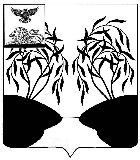 МУНИЦИПАЛЬНЫЙ  СОВЕТ  МУНИЦИПАЛЬНОГО РАЙОНА «РАКИТЯНСКИЙ РАЙОН» БЕЛГОРОДСКОЙ  ОБЛАСТИ Двадцать второе  заседание Муниципального совета Р Е Ш Е Н И Е от 27 ноября  2020 г.                                                                                            № 7Об утверждении прогнозного плана /программы/ приватизации объектов муниципальной собственности Ракитянского района на 2021 годРуководствуясь статьей 10 Федерального закона от 21.12.2001 года         № 178-ФЗ «О приватизации государственного и муниципального имущества», порядком планирования и принятия решений об условиях приватизации муниципального имущества муниципального района «Ракитянский район» Белгородской области, утвержденным решением Муниципального совета муниципального района «Ракитянский район» Белгородской области от 24.11.2016 года № 10, в целях эффективного использования  имущества, находящегося в  муниципальной  собственности Ракитянского района, Муниципальный совет Ракитянского района р е ш и л:      1. Утвердить прогнозный план /программу/ приватизации объектов муниципальной собственности Ракитянского района на 2021 год, согласно приложений №1 и №2.       2. Контроль за исполнением настоящего решения возложить на комиссию Муниципального совета по экономическому развитию, бюджету, налоговой политике и муниципальной собственности (А.И. Белоконев).ПредседательМуниципального совета                                                                   Н.М. Зубатова           Прогнозный план /программа/ приватизации объектов муниципальной собственности  Ракитянского района на 2021 год.                                                                                                                                                                                    Приложение №2                                                                                                                                                                         Утвержден                                                                         решением Муниципального  совета                                                                                                                                                                           от 27 ноября 2020 г.                                                                                                                                                                                                                                                                                                                                                    № 7                                                                                                                       Муниципальные унитарные предприятия, приватизация которых планируется в  2021 годуПриложение №1Утвержденрешением Муниципального  советаот 27 ноября 2020 г.№ 7№ п/пМесто нахождения объектаХарактеристика объектовХарактеристика объектовХарактеристика объектовОбременениеОбременениеПланируемый период приватизацииПредлагаемый способ приватизации№ п/пМесто нахождения объектаНаименование объекта, кадастровый номер Этаж-ностьПлощадь, кв.м.ВидПользо-вательПланируемый период приватизацииПредлагаемый способ приватизации1234567891Белгородская область, Ракитянский район, ст. ГотняЧасть нежилого здания31:11:1205001:30653331,3--2021Продажа через торги на аукционе2Белгородская область, Ракитянский район, х. Семейный, 25Нежилое здание31:11:0101001:1712152,3--2021Продажа через торги на аукционе3Белгородская область, Ракитянский район, х. Семейный, 25Земельный участок31:11:0601005:99-182,0--2021Продажа через торги на аукционе4Белгородская область, Ракитянский район, с. Святославка, ул. Шоссейная, 30Нежилое здание31:11:0607001:3581141,7--2021Продажа через торги на аукционе5Белгородская область, Ракитянский район, с. Святославка, ул. Шоссейная, 30Земельный участок31:11:0607001:187-892,0--2021Продажа через торги на аукционе№ п/пНаименование предприятияМестонахождения предприятияСрок приватизацииСпособ приватизации123451Управляющая рынком компания - муниципальное унитарное предприятие «Рынок «Ракита»Белгородская область, Ракитянский район, п. Пролетарский, ул. Пролетарская, 10В2021 годПреобразование муниципального унитарного предприятия в общество с ограниченной ответственностью